Grupa 1
Materiały dla Rodziców do wykorzystania w czasie zawieszenia zajęć 
w przedszkolu na podstawie Planu pracy nauczyciela, Programu Wychowania Przedszkolnego i Kart Pracy „Odrywam siebie”
 wyd. MAC EdukacjaPoniedziałek- 29.03.2021Temat kompleksowy: Wielkanoc
Temat: Najpiękniejsze jajaOglądanie widokówek i obrazków związanych ze świętami; nazywanie przedstawionych na nich elementów; zwrócenie uwagi na to, co się kojarzy 
z Wielkanocą. Zachęcanie do swobodnych wypowiedzi na ten temat; dzielenie się swoimi spostrzeżeniami. Widokówki, obrazki związane ze świętami wielkanocnymi. Zabawa orientacyjno-porządkowa „ Kury szukają ziarenek”. Dziecko udające kurę spaceruje małymi kroczkami po pokoju, w rytmie wystukiwanym przez rodzica. Kołysze się na boki i rozgląda; ręce ma splecione na pośladkach – to są jego ogonki. Podczas przerwy w grze przykuca i stuka ugiętymi palcami wskazującymi o podłogę – kura je znalezione ziarenka.Słuchanie opowiadania Grzegorz Kasdepke „Najpiękniejsze...”  ilustrowanego przez rodzica • Oglądanie jaj kurzych. Zwracanie uwagi na delikatność skorupki.
 Jaja kurze. 
• Słuchanie opowiadania. Ilustracje do opowiadania. Jak wiadomo, każda mama pragnie, aby jej dziecko było naj, naj, najwspanialsze! Prawda? Tak samo rzecz się miała z pewnymi dobrze mi znanymi kurami. Któregoś ranka wszystkie trzy zniosły jajka. Cóż to była za radość! Gdakały wniebogłosy ze szczęścia! Spoglądały z miłością na swe jajeczka. Otulały je delikatnie. Nasłuchiwały, czy zza kruchej skorupki nie dobiegnie ich czasem jakiś dźwięk. Jednym słowem, jak wszystkie mamy, robiły sporo zamieszania. 
– Z mojego jajeczka – gdakała pierwsza kura – wyrośnie najsilniejszy kogucik na całym podwórku!            – A z mojego – gdakała druga – najpiękniejsza nioska w całej wsi! Zaś trzecia kura była tak szczęśliwa, że nie wiedziała nawet, czy wolałaby chłopca, czy dziewczynkę. Wszystkie jednak chciały, aby ich dzieci były najpiękniejsze. Postanowiły więc pomalować skorupki jajek najwspanialej, jak tylko potrafiły. – Mój kogucik – gdakała pierwsza kura – będzie czerwony w niebieskie paski. – A moja nioska – gdakała druga – będzie różowa w zielone groszki. Zaś trzecia kura nie mogła się zdecydować, czy pomalować jajo na pomarańczowo 
w brązowe kwadraciki, czy na brązowo w pomarańczowe trójkąciki. Wszystkie były przekonane, że z tak kolorowych jajek wyklują się najpiękniejsze kurczaki na świecie. (Rodzic przerywa opowiadanie i pyta dziecko, co sądzi o pomyśle kurek i czy rzeczywiście z jajek wylęgną się kurczątka w kolorach skorupek. Następnie kontynuuje opowiadanie, zwracając uwagę dziecka na to, kto miał rację). I rzeczywiście. Którejś nocy usłyszały jakieś ciche trzaski, jakieś popiskiwania. Zanim się obejrzały, z popękanych kolorowych skorupek wyskoczyły ich dzieci. – Jaka śliczniutka! – wygdakała pierwsza kura. – Mój ty kochany! – rozczuliła się druga. – Chlip, chlip! – płakała ze szczęścia trzecia kura. A małe kurczaczki, wszystkie żółciutkie, jak gdyby pomalowało je samo słońce, rozejrzały się dookoła i krzyknęły radośnie: „Mamo! Już jestem!”. Rozmowa na temat opowiadania. • Wyjaśnienie znaczenia słowa nioska. − Co zniosły kury? − Dlaczego chciały, aby ich dzieci były najpiękniejsze? − Co zrobiły, aby tak się stało? − Jak pomalowały jajka? − Jakie kurczątka wykluły się z jajek?Ćwiczenie analizy i syntezy wzrokowej  „Popękane jajeczka”. Kartonowe sylwety jajka (pocięte na trzy części), klej, kartki. Dziecko składa sylwety jajek pocięte na trzy części; przykleja je na kartkach. Zabawa ruchowa kształtująca postawę ciała „Kurczątka”. Dziecko przykuca na dywanie, głowę ma skuloną między ramionami – jest kurczątkiem, które zaraz wykluje się ze swojej skorupki. Na hasło: Kurczątko się wykluwa dziecko powoli podnosi się, prostuje stopniowo dolne i górne kończyny; kręci głową w różnych kierunkach – ogląda świat, na którym się znalazło.Zabawy badawcze „Z czego składa się jajko?”Jajko, spodeczki, jaja na twardo. Zapoznanie z budową jaja kurzego: rozbicie surowego jajka; oglądanie białka i żółtka na spodeczkach; określanie ich konsystencji i koloru. Wyjaśnianie przez rodzica, jakie funkcje białko i żółtko pełnią w jajku; podawanie charakterystycznych cech skorupki. Określanie przez dziecko, w jakiej postaci można spożywać jajka. Degustowanie jaj ugotowanych na twardo.Zabawy na świeżym powietrzu.Dla chętnych – sylweta jajka, do ozdobienia według własnego pomysłu.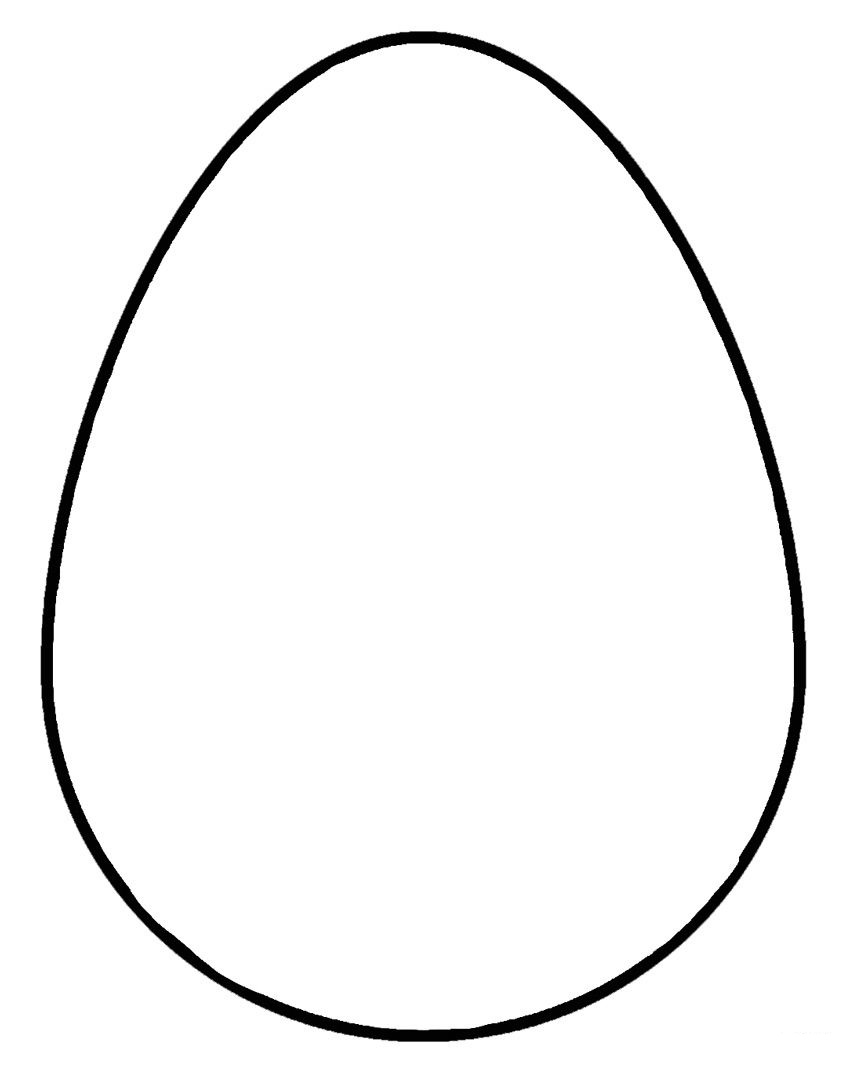 